KNIHOVNA  HORNÍ  LIDEČ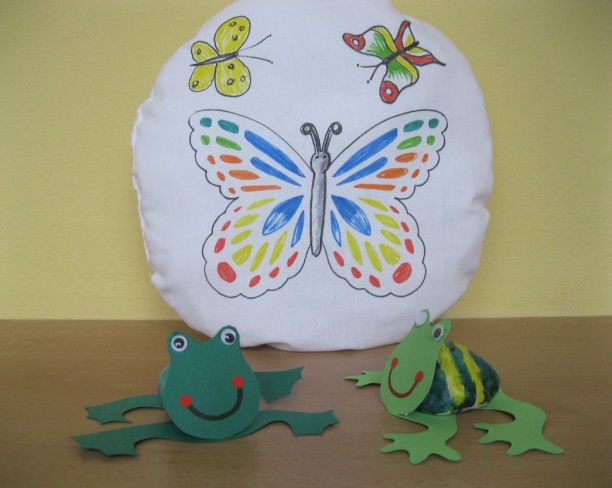                ZVE DĚTI I  RODIČENA TVOŘIVÉ ODPOLEDNE S LENKOUMALOVÁNÍ   NA  TEXTIL A KAMENYPřineste si jehlu, nit a nůžky a odnesete     si ručně malovaný polštářek a žabky        V úterý 31. března od 16 hodin